Corona-VerhaltensregelnFür Mitarbeiter und Mitarbeiterinnen im GastgewerbeMit Sorgfalt in allen Bereichen und strenger Hygiene werden wir unserer Mitverantwortung für die Eindämmung des Coronavirus gerecht.Bitte halten Sie die Verhaltensregeln konsequent ein. Mit Ihrer Umsicht schützen Sie sich selbst, Ihre Kollegen, unseren Betrieb und die Gäste.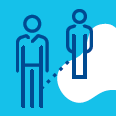 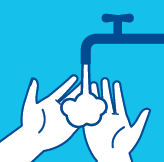 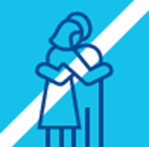 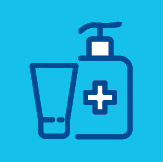 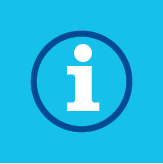 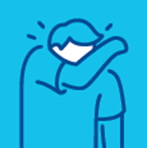 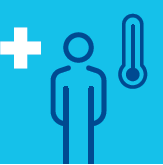 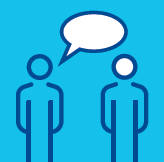 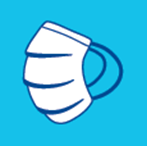 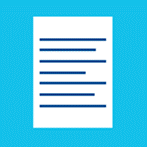 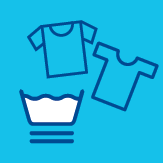 